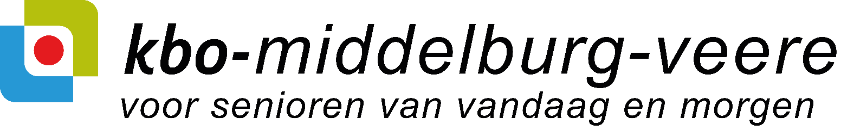 Gesprek Adviesraad Sociaal Domein Middelburg met de KBO afdeling Middelburg-Veere op woensdag 1 maart 2023.Aanwezig Adviesraad: Hannie Vonk, Huug Winfield en Albert Klein.Namens de KBO: Ruud Louwes, Maddy v.d. Plasse en Ko Pluijmers (verslag).De leden van de adviesraad worden benoemd door het college van B&W op voordracht van de adviesraad. Zij kunnen overleg voeren met de managers van de gemeente. Er is ook regelmatig overleg met de wethouder.Het college van B&W is verplicht advies te vragen, maar de adviesraad kan ook ongevraagd advies geven.Het advies wordt altijd meegestuurd bij het voorstel aan de Raad.Terreinen waarop advies wordt gegeven zijn onder meer: inkomen, participatie, inburgering, ouderen, jeugd, vervoer.De KBO is een belangenorganisatie die meestal contact heeft met de gemeente over lopende zaken. Dan overleg met de wethouder. Soms ook met raadsleden.Men heeft voor de gemeenteraadsverkiezingen gesprekken gevoerd met bijna alle politieke partijen.Onderwerpen die aan de orde zijn geweest:Het openbaar vervoer binnen de gemeente dat dreigde te stoppen. Nu rijdt het busje in ieder geval nog 2 dagen per week. WMO/ TIM: langdurige en moeilijke aanvraagprocedure. Ook vragenlijsten zijn heel erg lang. Soms is het zo ingewikkeld dat een oudere dit niet zelf kan verzorgen. Leden kunnen een beroep doen op een VBA’er. Ook zij hebben moeite om een ingang te krijgen bij de gemeente. Een VBA’er heeft binnen de KBO een opleiding gekregen.Welzijn Middelburg en maatschappelijk werk gaan samenwerken. Nog niet helemaal duidelijk is hoe dit gestalte gaat krijgen. De KBO is erg nieuwgierig naar de nadere uitwerking. Vooral benieuwd zijn we hoe men zal omgaan met hulpvragen.Naast deze belangenbehartiging heeft de KBO ook een taak op het gebied van cultuur en educatie. Dit wordt verzorgd door een actieve werkgroep. Men maakt voor de binnen activiteiten gebruik van gemeentelijke accommodaties. Probleem: de verhoging van de huur en de prijs van de consumpties.Eind maart moet de adviesgroep advies uitbrengen over de huisvesting. Een onderdeel zal zijn de huisvesting van ouderen (inclusief problemen die ouderen ondervinden als ze kleine willen gaan wonen). Ook bekijken of leegstaande grote panden geschikt kunnen worden gemaakt voor huisvesting. Bij de voorbereiding van dit advies zal de KBO betrokken worden. Ook de aanwezigheid van de PCOB is gewenst.Hannie Vonk en Ruud Louwes zullen dit samen afstemmen.De adviesraad zoekt een lid die bekend is met armoedebestrijding. Ruud kent iemand en zal haar polsen.